Nomination Form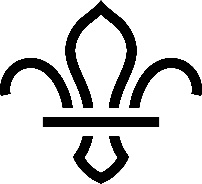 If you think you know the right person for this District Commissioner role, please complete the nomination form below. Nominating an individual does not commit them to applying, but, if they choose to, they will be required to complete a more thorough application form.Application and Nomination Forms will be retained for the duration of the search and destroyed once an appointment is madeApplication and Nomination Forms will be retained for the duration of the search and destroyed once an appointment is madeNominee’s detailsNominee’s detailsNameTelephone numberEmail addressPlease outline why you felt motivated to nominate this person for the role of District Commissioner:Please outline why you felt motivated to nominate this person for the role of District Commissioner:Your detailsYour detailsNominated byTelephone numberEmail addressPlease return this form to:governance@merseysidescouts.comThe closing date for receiving nominations is:29th July 2022